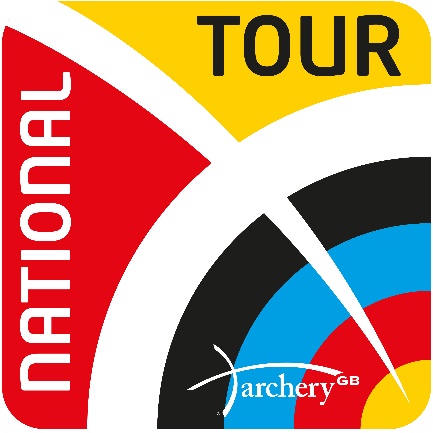 Archery GB National Series Hall of FameGrand Final Champions of National Series 2009 – 2016 National Tour 2017 – 2022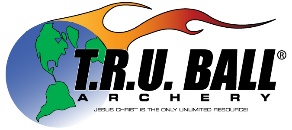 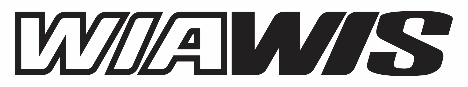 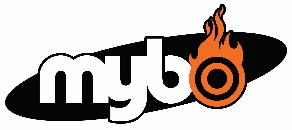 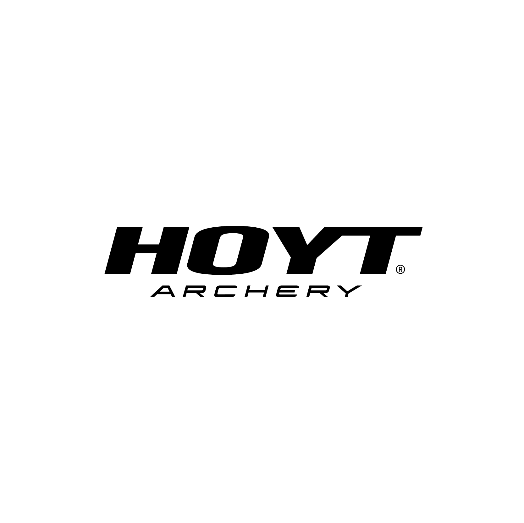 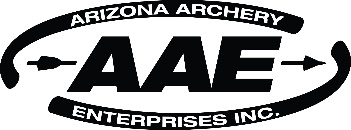 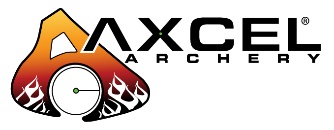 2009Lilleshall2010Leamington2010Leamington2011Liverpool2011Liverpool2012Oxford2012Oxford2013Nottingham2013Nottingham2014Nottingham2015Nottingham2016Nottingham2017Birmingham2018 Lilleshall2019 Caldicot2020Lilleshall2021 Lilleshall2022NottinghamRWRWCharlotte BurgessNaomi FolkardNaomi FolkardCharlotte BurgessCharlotte BurgessAlison WilliamsonAlison WilliamsonAmy OliverAmy OliverAmy OliverNaomi FolkardNichola TurnerNaomi FolkardBryony PitmanJaspret SagooBryony PitmanPenny HeelyPenny HeelyRMRMSimon TerrySimon TerrySimon TerrySimon TerrySimon TerryLarry GodfreyLarry GodfreyAlan WillsAlan WillsLarry GodfreyPatrick HustonPatrick HustonPatrick HustonAlex WiseTom HallTom HallPatrick HustonPatrick HustonCWCWLucy O'SullivanNichola SimpsonNichola SimpsonLucy O'SullivanLucy O'SullivanChristie WestmanChristie WestmanDani BrownDani BrownNaomi JonesNichola SimpsonLucy MasonSarah PrieelsJacquie    HolmesElla GibsonBayley SargeantLayla AnnisonElla GibsonCMCMDuncan BusbyChris WhiteChris WhiteChris WhiteChris WhiteAdam RavenscroftAdam RavenscroftMichael CauweMichael CauweAdam RavenscroftNeil BridgewaterNeil BridgewaterAdam RavenscroftJames MasonJames MasonAdam CarpenterAdam CarpenterAdam Carpenter